Евтушенко Дмитрий АлексеевичОСНОВНАЯ ИНФОРМАЦИЯ: 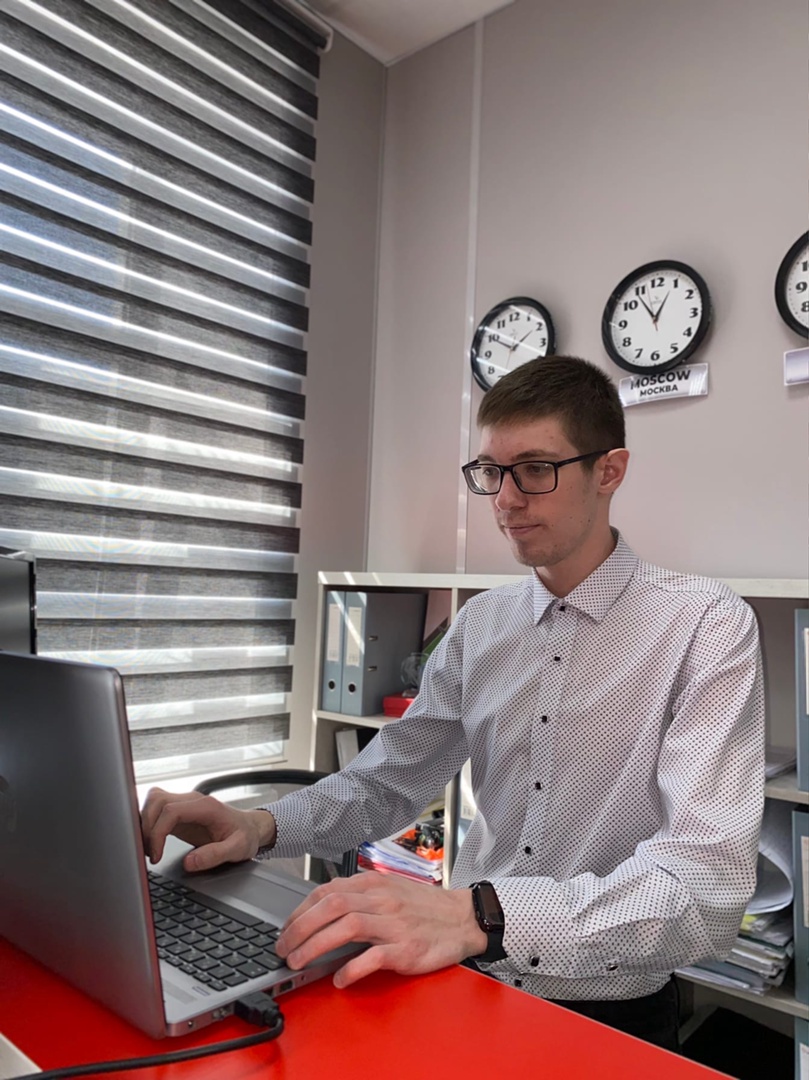 
ОБРАЗОВАНИЕ: Дата рождения:13 апреля 2001г.Семейное положение:ХолостМесто жительства:     Республика Саха (Якутия), ул. Мира 14, кв. 3Телефон:89241795018E-mail:   evtushenkodmitriy13@icloud.comЦЕЛЬ:Соискание должности администратор ресторанаПериод 
обученияНазвание учебного учрежденияСпециальность/профессия2018-2022Краевое государственное автономное профессиональное образовательное учреждение "Хабаровский технологический колледж" Гостиничное делоОпыт работы,Практика:НетЗАО «Бизнес-Центр «Парус», ООО НордДанные о курсовых и дипломных работах:Совершенствование организации службы питания в гостиницах Профессиональные навыки:Владение профессиональной программой Edelweiss, умение заселять и выселять гостей, бронирование по телефону, решение конфликтных ситуаций Дополнительные навыки:Знание английского языка Личные качества:Вежливость, высокая работоспособность, коммуникабельность, умение работать в командеНа размещение в банке данных резюме выпускников на сайте колледжа моей персональной информации и фото СОГЛАСЕН(-НА) На размещение в банке данных резюме выпускников на сайте колледжа моей персональной информации и фото СОГЛАСЕН(-НА) 